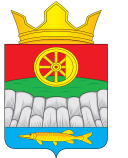 АДМИНИСТРАЦИЯ КРУТОЯРСКОГО СЕЛЬСОВЕТАУЖУРСКОГО РАЙОНА КРАСНОЯРСКОГО КРАЯПОСТАНОВЛЕНИЕ12.01.2023 	       с. Крутояр                                               № 3О внесении изменений в постановление от 27.10.2022 № 91 «Об утверждении Положения  о служебных командировках муниципальных служащих и работников администрации Крутоярского сельсовета»В целях создания условий для выполнения должностных обязанностей и осуществления полномочий в служебных командировках, в соответствии со статьями 166, 167, 168 Трудового Кодекса Российской Федерации, Постановлением Правительства Российской Федерации от 13.10.2008 № 749  «Об особенностях направления работников в служебные командировки», Федерального закона от 06.10.2003 № 131-ФЗ "Об общих принципах организации местного самоуправления в Российской Федерации",  Устава Крутоярского сельсовета Ужурского района Красноярского края, ПОСТАНОВЛЯЮ:Пункт 3.8. статьи 3. Командировочные расходы в Положении о служебных командировках муниципальных служащих и работников администрации Крутоярского сельсовета, дополнить абзацем следующего содержания:«Администрацией Крутоярского сельсовета могут выплачиваться безотчётные суммы в целях возмещения дополнительных расходов, связанных с  командировками на территориях Донецкой Народной Республики, Луганской Народной Республики, Запорожской области и Херсонской области.»2. Постановление вступает в силу в день, следующий за днём его официального опубликования в газете «Крутоярские Вести». Глава сельсовета                                                                      Е.В. Можина